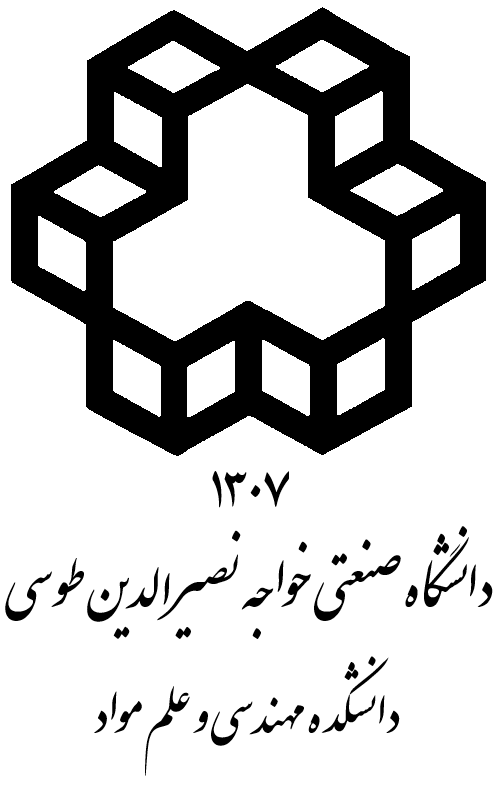 فرم شرح ایده ثبت اختراع(اولین دوره مسابقه شناسایی ایده های ثبت اختراع در پایان نامه های دانشجویان دانشکده مهندسی و علم مواد)1- مشخصات شرکت کننده:نام و نام خانوادگی: شماره دانشجویی: مقطع تحصیلی: 2- مشخصات پایان نامه مرجع ایده اختراع:نام و نام خانوادگی دانشجو:عنوان پایان نامه:نام و نام خانوادگی استاد راهنما:تاریخ دفاع دانشجو:3- خلاصه ایده اختراع:4- مقایسه ایده با مقالات و اختراعات با موضوع مشابه:5- ذکر كاربردهاي صنعتی ایده اختراع:6- فهرست مراجع: